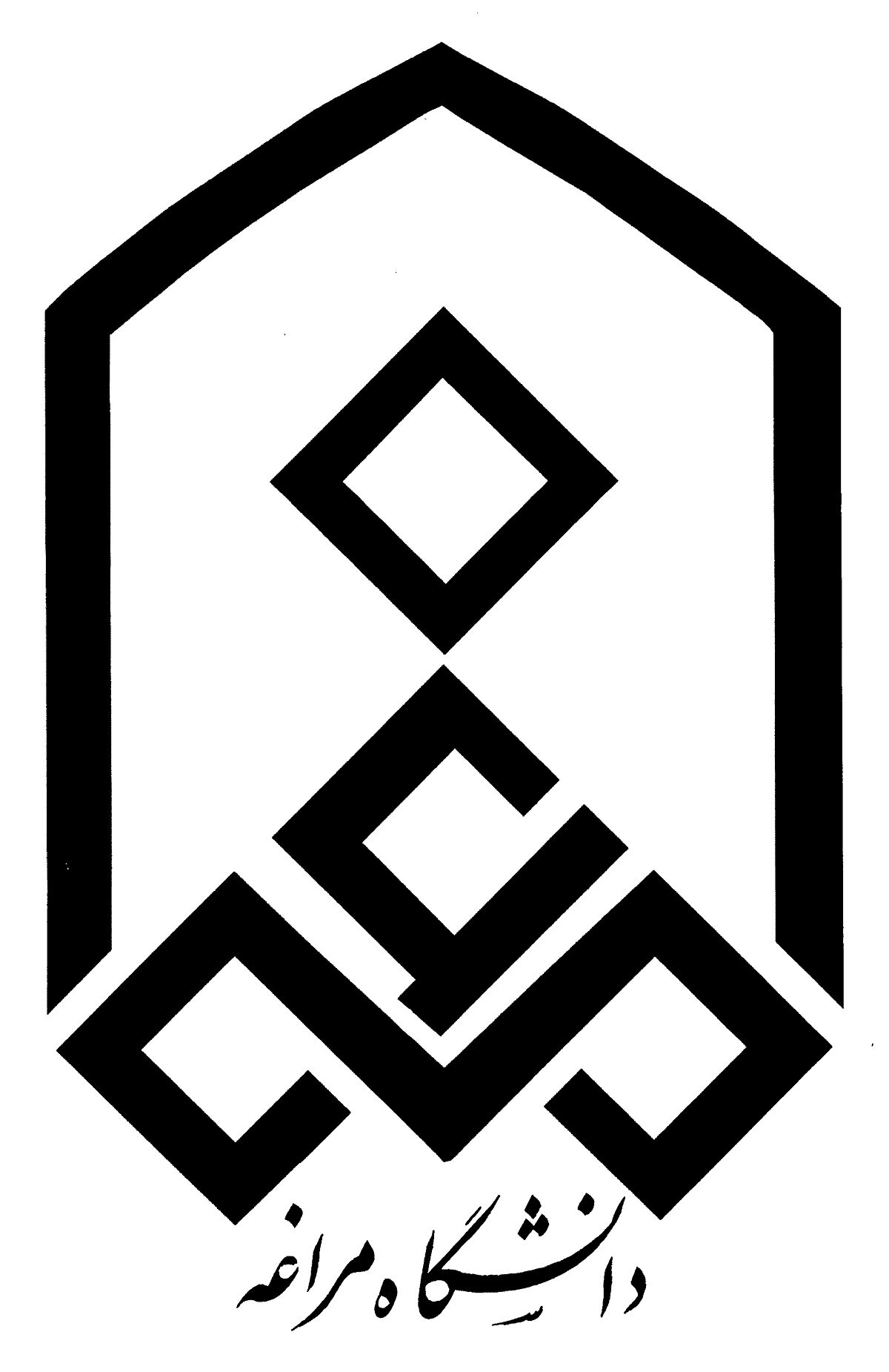 فرم ثبت نام و تعهدنامه دوره آموزش‌های آزاد و مجازیتاریخ ثبت نام                                           کد دانشپذیر:*نام و نام خانوادگی:                                         *نام پدر:*تاریخ تولد:    /    /    13                                  *شماره شناسنامه:*کد ملی:*رشته  تحصیلی:                                             *مقطع تحصیلی:*دانشگاه محل تحصیل:                                     *سال فارغ التحصیلی:*شغل:                                                         *سابقه کاری (چند سال):*محل کار:                                      *تلفن محل کار:                                       *تلفن همراه:*تلفن منزل:                                                                                                                                                                                                                                                                                                                       Email:*نشانی منزل یا محل کار:*داوطلب گرامی پس از مطالعه موارد ذیل فرم را امضا فرمایید:                          ۱. رعایت کلیه مقررات عمومی دانشگاه نظیر شئونات اسلامی، نظم، انضباط، و حضور به موقع در کلاس برای کلیه               داوطلبان الزامی است.             2. تاریخ شروع هر دوره در بعضی موارد ممکن است تا یک هفته به تاخیر بیفتد.             3. پس از واریز شهریه هر دوره به حساب، مبلغ به هیچ عنوان مسترد نخواهد شد.             4. کلیه کلاس‌ها مطابق برنامه زمانبندی اعلام شده برگزار خواهد گردید و در صورت هرگونه تغییر احتمالی در                                          برنامه کلاسی مراتب به اطلاع داوطلبان خواهد رسید.                                                                                                                                                                                                                                                                   5          5. عدم شرکت در کلاس‌ها پس از ثبت نام و شروع دوره، هیچگونه حقی را جهت انصراف داوطلبان ایجاد نخواهد کرد.            6. کلیه داوطلبان موظف هستند شهریه هر دوره را حداکثر یک هفته قبل از اولین جلسه کلاسها تسویه نموده و همچنین              مدارک لازم را به متصدی ثبت نام تسلیم نمایند در غیر اینصورت مرکز مسئولیتی در قبال صدور گواهی‌نامه پایان دوره            نخواهد داشت.             7. این دوره یک دوره آموزش آزاد کوتاه مدت است و ختم به صدور گواهی نامه پایان دوره نمی‌شود. -   اینجانب                          با اطلاع کامل از ضوابط و شرایط ثبت نام مندرج در این فرم اقدام به ثبت نام      می نمایم.                                                                                                       تاریخ:                           امضامدارک مورد نیاز برای تشکیل پرونده:            4 قطعه عکس 4×3     یک کپی از کارت ملی و شناسنامه     اصل و کپی آخرین مدرک تحصیلی     فیش واریزی شهریهنحوه آگاهی از برگزاری دوره:نحوه ارتباط ما با شما در آینده:SMS                       EMAIL                                                               تماس تلفنیامضای مسئول ثبت ناممطبوعاتنام روزنامه یا مجله: ......................................SMSEMAILاینترنتآدرس سایت: ..............دوستاننام معرف:  ...................سایر موارد.........................